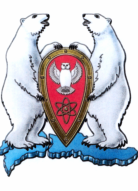 Городской округ Архангельской области «Новая Земля»СОВЕТ ДЕПУТАТОВМУНИЦИПАЛЬНОГО ОБРАЗОВАНИЯГОРОДСКОЙ ОКРУГ «НОВАЯ ЗЕМЛЯ»шестого созыва(вторая сессия)Р Е Ш Е Н И Еот 09 ноября 2021 г. № 01Об утверждении Положения «О контрольно-ревизионной комиссиимуниципального образования «Новая Земля»В соответствии с Федеральным законом от 06.10.2003 № 131-ФЗ «Об общих принципах организации местного самоуправления в Российской Федерации», Федеральным законом от 07.02.2011 № 6-ФЗ «Об общих принципах организации и деятельности контрольно-счетных органов субъектов Российской Федерации и муниципальных образований», на основании статьи 29 Устава городского округа Архангельской области «Новая Земля», Совет депутатов муниципального образования городской округ «Новая Земля» р е ш и л:Утвердить Положение «О контрольно-ревизионной комиссии муниципального образования «Новая Земля» в новой редакции согласно приложению. Признать утратившим силу Положение «О контрольно-ревизионной комиссии муниципального образования «Новая Земля» от 12.10.2011 № 287 (в ред. решений Совета депутатов муниципального образования «Новая Земля» от 18.11.2013 № 115, от 27.02.2014 № 128, от 07.05.2014 № 148, от 11.02.2015 № 191, от 30.09.2015 № 210, от 12.10.2015 № 221, от 06.06.2016 № 262, от 26.02.2019 №101, от 19.11.2019 № 129) со дня вступления в силу настоящего решения.Настоящее решение подлежит опубликованию в газете «Новоземельские вести», размещению на официальном сайте городского округа «Новая Земля» в информационно-телекоммуникационной сети «Интернет».Настоящее Решение вступает в силу с 01 января 2022 года.Приложение                к решению Совета депутатов                                                                                           МО ГО «Новая Земля» от 09.11.2021 № 01ПОЛОЖЕНИЕ«О контрольно-ревизионной комиссии муниципального образования «Новая Земля»Статья 1. Правовое регулирование организации и деятельности контрольно-ревизионной комиссии муниципального образования «Новая Земля».1. Правовое регулирование и организация деятельности контрольно-ревизионной комиссии муниципального образования «Новая Земля» (далее - контрольно-ревизионная комиссия) основываются на Конституции Российской Федерации и осуществляются в соответствии с Федеральным законом от 06.10.2003 № 131-ФЗ «Об общих принципах организации местного самоуправления в Российской Федерации», Бюджетным кодексом Российской Федерации, Федеральным законом от 07.02.2011 № 6-ФЗ «Об общих принципах организации и деятельности контрольно-счетных органов субъекта Российской Федерации и муниципальных образований», другими федеральными законами и иными нормативными правовыми актами Российской Федерации, законами и иными нормативными правовыми актами Архангельской области, Уставом городского округа Архангельской области «Новая Земля», настоящим Положением и другими нормативными правовыми актами муниципального образования «Новая Земля».Статья 2. Статус контрольно-ревизионной комиссии1. Контрольно-ревизионная комиссия является постоянно действующим органом внешнего муниципального финансового контроля, образованным представительным органом городского округа Архангельской области «Новая Земля» (далее - Совет депутатов муниципального образования «Новая Земля») и ему подотчетным. 2. Контрольно-ревизионная комиссия обладает организационной и функциональной независимостью и осуществляет свою деятельность самостоятельно.3. Деятельность контрольно-ревизионной комиссия не может быть приостановлена, в том числе в связи с досрочным прекращением полномочий Совета депутатов муниципального образования «Новая Земля».4. Контрольно-ревизионная комиссия является органом местного самоуправления, обладает правами юридического лица, имеет печать и бланки со своим наименованием и с изображением герба муниципального образования «Новая Земля».5. Наименование контрольно-ревизионной комиссии: Контрольно-ревизионная комиссия муниципального образования «Новая Земля».6. Местонахождение контрольно-ревизионной комиссии: Архангельская область, рп. Белушья Губа, улица Советская, дом 16. 7. Контрольно-ревизионная комиссия может учреждать ведомственные награды и знаки отличия, утверждать положения об этих наградах и знаках, их описания и рисунки, порядок награждения.Статья 3. Принципы деятельности контрольно-ревизионной комиссии1. Деятельность контрольно-ревизионной комиссии основывается на принципах законности, объективности, эффективности, независимости, открытости  и гласности.Статья 4. Состав и структура контрольно-ревизионной комиссии1. Контрольно-ревизионная комиссия образуется в составе председателя, являющегося руководителем контрольно-ревизионной комиссии, и аппарата контрольно-ревизионной комиссии. 2. В состав аппарата контрольно-ревизионной комиссии входит ведущий специалист аппарата контрольно-ревизионная комиссия муниципального образования «Новая Земля» (далее – ведущий специалист), на которого возлагаются обязанности по организации и непосредственному проведению внешнего муниципального финансового контроля. 3. Должность председателя контрольно-ревизионной комиссии является муниципальной должностью. Председатель контрольно-ревизионной комиссии имеет статус руководителя органа местного самоуправления.Должность  ведущего специалиста является должностью муниципальной службы. 4. Срок полномочий председателя контрольно-ревизионной комиссии составляет пять лет.5. Права, обязанности и ответственность председателя контрольно-ревизионной комиссии, а также работников аппарата контрольно-ревизионной комиссии определяются законодательством об общих принципах организации и деятельности контрольно-счетных органов, законодательством о муниципальной службе, трудовым законодательством и иными нормативными правовыми актами, содержащими нормы трудового права, а также настоящим Положением.6.  Структура и штатная численность контрольно-ревизионной комиссии устанавливаются нормативным правовым актом Совета депутатов городского округа «Новая Земля» по представлению председателя контрольно-ревизионной комиссии с учетом необходимости выполнения возложенных законодательством полномочий, обеспечения организационной и функциональной независимости контрольно-счетного органа.7.  Штатное расписание контрольно-ревизионной комиссии утверждается председателем контрольно-ревизионной комиссии в соответствии с установленной Советом депутатов муниципального образования «Новая Земля» структурой и штатной численностью.Статья 5. Порядок назначения на должности в контрольно-ревизионной комиссии.1. Председатель контрольно-ревизионной комиссии назначается на должность Советом депутатов муниципального образования «Новая Земля».2. Предложения о кандидатурах на должность председателя контрольно-ревизионной комиссии вносятся в Совет депутатов муниципального образования «Новая Земля»:-	председателем Совета депутатов муниципального образования «Новая Земля»;-	депутатами Совета депутатов муниципального образования «Новая Земля» - не менее одной трети от установленного числа депутатов муниципального образования «Новая Земля»;-	главой муниципального образования «Новая Земля».3. Кандидатуры на должность председателя контрольно-ревизионной         комиссии представляются в Совет депутатов муниципального образования «Новая Земля», перечисленными в части 2 настоящей статьи, не позднее, чем за два месяца до истечения полномочий действующего председателя контрольно-ревизионной комиссии, а в случае досрочного прекращения полномочий - в течение 30 дней со дня прекращения полномочий.4. Порядок рассмотрения кандидатур на должность председателя контрольно-ревизионной комиссии устанавливается решением Совета депутатов муниципального образования «Новая Земля».5. Совет депутатов муниципального образования «Новая Земля» вправе обратиться в контрольно-счетную палату Архангельской области за заключением о соответствии кандидатур на должность председателя контрольно-ревизионной комиссии квалификационным требованиям, установленным Федеральным законом от 07 февраля 2011 г. № 6-ФЗ «Об общих принципах организации и деятельности контрольно-счетных органов субъектов Российской Федерации и муниципальных образований» и  настоящим Положением.6.  Назначение на должности, входящие в состав аппарата контрольно-ревизионной комиссии, осуществляется председателем контрольно-ревизионной комиссии в соответствии с действующим трудовым законодательством и законодательством о муниципальной службе.7. Назначение на должности муниципальной службы контрольно-ревизионной комиссии может проводиться по конкурсу.8.  Представителем нанимателя (работодателя) по заключению трудовых договоров с работниками аппарата контрольно-ревизионной комиссии является председатель контрольно-ревизионной комиссии.Статья 6. Требования к кандидатурам на муниципальную должность и должности муниципальной службы контрольно-ревизионной комиссии.1. На должность председателя контрольно-ревизионной комиссии назначаются граждане Российской Федерации, соответствующие следующим квалификационным требованиям: 1) наличие высшего образования;2) опыт работы в области государственного, муниципального управления, государственного, муниципального контроля (аудита), экономики, финансов, юриспруденции не менее пяти лет;3) знание Конституции Российской Федерации, федерального законодательства, в том числе бюджетного законодательства Российской Федерации и иных нормативных правовых актов, регулирующих бюджетные правоотношения, законодательства Российской Федерации о противодействии коррупции, конституции (устава), законов Архангельской области и иных нормативных правовых актов, устава городского округа Архангельской области «Новая Земля» и иных муниципальных правовых актов применительно к исполнению должностных обязанностей, а также общих требований к стандартам внешнего государственного и муниципального аудита (контроля) для проведения контрольных и экспертно-аналитических мероприятий контрольно-счетными органами субъектов Российской Федерации и муниципальных образований, утвержденных Счетной палатой Российской Федерации.1.1. Порядок проведения проверки соответствия кандидатур на должность председателя контрольно-ревизионной комиссии квалификационным требованиям, указанным в части 1 настоящей статьи, в случае, предусмотренном частью 5 статьи 5 настоящего Положения, устанавливается контрольно-счетной палатой Архангельской области.2. Гражданин Российской Федерации не может быть назначен на должность председателя контрольно-ревизионной комиссии в случае:1)наличия у него неснятой или непогашенной судимости;2)признания его недееспособным или ограниченно дееспособным решением суда, вступившим в законную силу;3)отказа от прохождения процедуры оформления допуска к сведениям, составляющим государственную и иную охраняемую федеральным законом тайну, если исполнение обязанностей по должности, на замещение которой претендует гражданин, связано с использованием таких сведений;4)прекращения гражданства Российской Федерации или наличия гражданства (подданства) иностранного государства либо вида на жительство или иного документа, подтверждающего право на постоянное проживание гражданина Российской Федерации на территории иностранного государства.3. Граждане, замещающие должность председателя контрольно-ревизионной комиссии, не могут состоять в близком родстве или свойстве (родители, супруги, дети, братья, сестры, а также братья, сестры, родители, дети супругов и супруги детей) с председателем  Совета депутатов муниципального образования «Новая Земля», главой муниципального образования «Новая Земля», руководителями судебных и правоохранительных органов, расположенных на территории муниципального образования «Новая Земля».4. Председатель контрольно-ревизионной комиссии не может заниматься другой оплачиваемой деятельностью, кроме преподавательской, научной и иной творческой деятельности. При этом преподавательская, научная и иная творческая деятельность не может финансироваться исключительно за счет средств иностранных государств, международных и иностранных организаций, иностранных граждан и лиц без гражданства, если иное не предусмотрено международным договором Российской Федерации или законодательством Российской Федерации.5. Председатель контрольно-ревизионной комиссии, а также лица, претендующие на замещение указанных должностей, обязаны представлять сведения о своих доходах, об имуществе и обязательствах имущественного характера, а также о доходах, об имуществе и обязательствах имущественного характера своих супруги (супруга) и несовершеннолетних детей в порядке, установленном нормативными правовыми актами Российской Федерации, Архангельской области, муниципальными нормативными правовыми актами.6. На должности муниципальной службы в аппарат контрольно-ревизионной комиссии назначаются граждане Российской Федерации, соответствующие квалификационным требованиям к уровню профессионального образования, стажу муниципальной службы (государственной службы) или стажу работы по специальности, обладающие профессиональными знаниями и навыками, необходимыми для исполнения должностных обязанностей.Не могут быть приняты на муниципальную службу в аппарат контрольно-ревизионной комиссии, а муниципальный служащий не может находиться на муниципальной службе в случае:1) признания его недееспособным или ограниченно дееспособным решением суда, вступившим в законную силу;2) осуждения его к наказанию, исключающему возможность исполнения должностных обязанностей по должности муниципальной службы, по приговору суда, вступившему в законную силу;3) отказа от прохождения процедуры оформления допуска к сведениям, составляющим государственную и иную охраняемую федеральными законами тайну, если исполнение должностных обязанностей по должности муниципальной службы, на замещение которой претендует гражданин, или по замещаемой муниципальным служащим должности муниципальной службы связано с использованием таких сведений;4) наличия заболевания, препятствующего поступлению на муниципальную службу или ее прохождению и подтвержденного заключением медицинской организации. Порядок прохождения диспансеризации, перечень таких заболеваний и форма заключения медицинской организации устанавливаются уполномоченным Правительством Российской Федерации федеральным органом исполнительной власти;5) близкого родства или свойства (родители, супруги, дети, братья, сестры, а также братья, сестры, родители, дети супругов и супруги детей) с председателем контрольно - ревизионной комиссии, если замещение должности муниципальной службы связано с непосредственной подчиненностью или подконтрольностью этому должностному лицу, или с муниципальным служащим, если замещение должности муниципальной службы связано с непосредственной подчиненностью или подконтрольностью одного из них другому;6) прекращения гражданства Российской Федерации либо гражданства (подданства) иностранного государства - участника международного договора Российской Федерации, в соответствии с которым иностранный гражданин имеет право находиться на муниципальной службе;7) наличия гражданства (подданства) иностранного государства либо вида на жительство или иного документа, подтверждающего право на постоянное проживание гражданина на территории иностранного государства, если иное не предусмотрено международным договором Российской Федерации;8) представления подложных документов или заведомо ложных сведений при поступлении на муниципальную службу;9) непредставления предусмотренных Федеральным законом от 02 марта 2007 г. № 25-ФЗ "О муниципальной службе в Российской Федерации", Федеральным законом от 25 декабря 2008 года № 273-ФЗ "О противодействии коррупции" и другими федеральными законами сведений или представления заведомо недостоверных или неполных сведений при поступлении на муниципальную службу;9.1) непредставления сведений, предусмотренных статьей 15.1 Федерального закона от 02 марта 2007 г. № 25-ФЗ “О муниципальной службе в Российской Федерации”;10) признания его не прошедшим военную службу по призыву, не имея на то законных оснований, в соответствии с заключением призывной комиссии (за исключением граждан, прошедших военную службу по контракту) - в течение 10 лет со дня истечения срока, установленного для обжалования указанного заключения в призывную комиссию соответствующего субъекта Российской Федерации, а если указанное заключение и (или) решение призывной комиссии соответствующего субъекта Российской Федерации по жалобе гражданина на указанное заключение были обжалованы в суд, - в течение 10 лет со дня вступления в законную силу решения суда, которым признано, что права гражданина при вынесении указанного заключения и (или) решения призывной комиссии соответствующего субъекта Российской Федерации по жалобе гражданина на указанное заключение не были нарушены.Статья 7. Гарантии статуса должностных лиц контрольно-ревизионной комиссии1. Председатель контрольно-ревизионной комиссии является должностным лицом контрольно-ревизионной комиссии.2. Воздействие в какой-либо форме на должностное лицо контрольно-ревизионной комиссии в целях воспрепятствования осуществлению им должностных полномочий или оказания влияния на принимаемые им решения, а также насильственные действия, оскорбления, а равно клевета в отношении должностных лиц контрольно-ревизионной комиссии либо распространение заведомо ложной информации об их деятельности влекут за собой ответственность, установленную законодательством Российской Федерации и (или) законодательством Архангельской  области.3. Должностное лицо контрольно-ревизионной комиссии подлежит государственной защите в соответствии с законодательством Российской Федерации о государственной защите судей, должностных лиц правоохранительных и контролирующих органов и иными нормативными правовыми актами Российской Федерации.4. Должностное лицо контрольно-ревизионной комиссии обладает гарантиями профессиональной независимости.5. Председатель контрольно-ревизионной комиссии досрочно освобождается от занимаемой должности на основании решения Совета депутатов  муниципального образования «Новая Земля» в случае:1) вступления в законную силу обвинительного приговора суда в отношении его;2) признания его недееспособным или ограниченно дееспособным вступившим в законную силу решением суда;3) прекращения гражданства Российской Федерации или наличия гражданства (подданства) иностранного государства либо вида на жительство или иного документа, подтверждающего право на постоянное проживание гражданина Российской Федерации на территории иностранного государства;4) подачи письменного заявления об отставке;5) нарушения требований законодательства Российской Федерации при осуществлении возложенных на него должностных полномочий или злоупотребления должностными полномочиями, если за решение о досрочном освобождении такого должностного лица проголосует большинство от установленного числа депутатов законодательного (представительного) органа;6) достижения установленного законом субъекта Российской Федерации, нормативным правовым актом представительного органа муниципального образования в соответствии с федеральным законом предельного возраста пребывания в должности;7) выявления обстоятельств, предусмотренных частями 2-3 статьи 6 настоящего Положения;8) несоблюдения ограничений, запретов, неисполнения обязанностей, которые установлены Федеральным законом от 25 декабря 2008 года № 273-ФЗ «О противодействии коррупции», Федеральным законом от 3 декабря 2012 года № 230-ФЗ «О контроле за соответствием расходов лиц, замещающих государственные должности, и иных лиц их доходам», Федеральным законом от 7 мая 2013 года № 79-ФЗ «О запрете отдельным категориям лиц открывать и иметь счета (вклады), хранить наличные денежные средства и ценности в иностранных банках, расположенных за пределами территории Российской Федерации, владеть и (или) пользоваться иностранными финансовыми инструментами».Статья 8. Полномочия контрольно-ревизионной комиссии1. Контрольно-ревизионная комиссия осуществляет следующие полномочия:1) организация и осуществление контроля за законностью и эффективностью использования средств местного бюджета, а также иных средств в случаях, предусмотренных законодательством Российской Федерации;2) экспертиза проектов местного бюджета, проверка и анализ обоснованности его показателей;3) внешняя проверка годового отчета об исполнении местного бюджета;4) проведение аудита в сфере закупок товаров, работ и услуг в соответствии с Федеральным законом от 5 апреля 2013 года № 44-ФЗ "О контрактной системе в сфере закупок товаров, работ, услуг для обеспечения государственных и муниципальных нужд";5) оценка эффективности формирования муниципальной собственности, управления и распоряжения такой собственностью и контроль за соблюдением установленного порядка формирования такой собственности, управления и распоряжения такой собственностью (включая исключительные права на результаты интеллектуальной деятельности);6) оценка эффективности предоставления налоговых и иных льгот и преимуществ, бюджетных кредитов за счет средств местного бюджета, а также оценка законности предоставления муниципальных гарантий и поручительств или обеспечения исполнения обязательств другими способами по сделкам, совершаемым юридическими лицами и индивидуальными предпринимателями за счет средств местного бюджета и имущества, находящегося в муниципальной собственности;7) экспертиза проектов муниципальных правовых актов в части, касающейся расходных обязательств муниципального образования, экспертиза проектов муниципальных правовых актов, приводящих к изменению доходов местного бюджета, а также муниципальных программ (проектов муниципальных программ);8) анализ и мониторинг бюджетного процесса в муниципальном образовании, в том числе подготовка предложений по устранению выявленных отклонений в бюджетном процессе и совершенствованию бюджетного законодательства Российской Федерации;9) проведение оперативного анализа исполнения и контроля за организацией исполнения местного бюджета в текущем финансовом году, ежеквартальное представление информации о ходе исполнения местного бюджета, о результатах проведенных контрольных и экспертно-аналитических мероприятий в представительный орган муниципального образования и главе муниципального образования;10) осуществление контроля за состоянием муниципального внутреннего и внешнего долга;11) оценка реализуемости, рисков и результатов достижения целей социально-экономического развития муниципального образования, предусмотренных документами стратегического планирования муниципального образования, в пределах компетенции контрольно-ревизионной комиссии муниципального образования «Новая Земля»;12) участие в пределах полномочий в мероприятиях, направленных на противодействие коррупции;13) иные полномочия в сфере внешнего муниципального финансового контроля, установленные федеральными законами, законами субъекта Российской Федерации, уставом и решениями Совета депутатов муниципального образования «Новая Земля».2. Внешний муниципальный финансовый контроль осуществляется контрольно-ревизионной комиссией:1) в отношении органов местного самоуправления и муниципальных органов, муниципальных учреждений и унитарных предприятий муниципального образования «Новая Земля», а также иных организаций, если они используют имущество, находящееся в муниципальной собственности муниципального образования «Новая Земля»;2) в отношении иных лиц в случаях, предусмотренных Бюджетным кодексом Российской Федерации и другими федеральными законами.Статья 9. Формы осуществления контрольно-ревизионной комиссией внешнего муниципального финансового контроля1. Внешний муниципальный финансовый контроль осуществляется контрольно-ревизионной комиссией в форме контрольных или экспертно-аналитических мероприятий.2. При проведении контрольного мероприятия контрольно-ревизионной комиссией составляется соответствующий акт (акты), который доводится до сведения руководителя проверяемого органа и организации. На основании акта (актов) контрольно-ревизионная комиссия составляется отчет.3. При проведении экспертно-аналитического мероприятия контрольно-ревизионная комиссия составляет заключение.Статья 10. Стандарты внешнего муниципального финансового контроля1. Контрольно-ревизионная комиссия при осуществлении внешнего муниципального финансового контроля руководствуется стандартами внешнего муниципального финансового контроля.2. Разработка стандартов внешнего муниципального финансового контроля осуществляется контрольно-ревизионной комиссией:1) в отношении органов местного самоуправления и муниципальных органов, муниципальных учреждений и муниципальных унитарных предприятий в соответствии с общими требованиями, утвержденными Счетной палатой Российской Федерации и (или) Контрольно-счетной палатой Архангельской области;2) в отношении иных организаций в соответствии с общими требованиями, установленными федеральным законом.3. При подготовке стандартов внешнего муниципального финансового контроля учитываются международные стандарты в области государственного контроля, аудита и финансовой отчетности.4. Стандарты внешнего муниципального финансового контроля не могут противоречить законодательству Российской Федерации и законодательству Архангельской области.Статья 11. Планирование деятельности контрольно-ревизионной комиссии1. Контрольно-ревизионная комиссия осуществляет свою деятельность на основе планов, которые разрабатываются и утверждаются ею самостоятельно.2. Планирование деятельности контрольно-ревизионной комиссией осуществляется с учетом результатов, проведенных контрольных и экспертно-аналитических мероприятий.3. Включению в планы работы контрольно-ревизионной комиссии подлежат поручения Совета депутатов муниципального образования «Новая Земля», предложения и запросы главы муниципального образования «Новая Земля», направленные в контрольно-ревизионную комиссию до 15 декабря года, предшествующего планируемому году.4. Предложения Совета депутатов муниципального образования «Новая Земля», главы муниципального образования «Новая Земля» по изменениям и дополнениям плана работы контрольно-ревизионной комиссии рассматриваются контрольно-ревизионной комиссией и вносятся в план в 10-дневный срок со дня их поступления.5. План работы контрольно-ревизионной комиссией утверждается в срок до 30 декабря года, предшествующего планируемому году.Статья 12. Регламент контрольно-ревизионной комиссииРегламентом контрольно-ревизионной комиссии определяются содержание направлений её деятельности, порядок ведения дел, подготовки и проведения контрольных и экспертно-аналитических мероприятий, иные вопросы внутренней деятельности контрольно-ревизионной комиссии.Статья 13. Полномочия председателя контрольно-ревизионной комиссии1. Председатель контрольно-контрольно-ревизионной комиссии:1) осуществляет общее руководство деятельностью контрольно-ревизионной комиссии;2) утверждает регламент контрольно-ревизионной комиссии;3) утверждает планы работы контрольно-ревизионной комиссии и изменения к ним;4) утверждает ежегодный отчёт о деятельности контрольно-ревизионной комиссии;5) утверждает стандарты внешнего муниципального финансового контроля;6) утверждает результаты контрольных и экспертно-аналитических мероприятий контрольно-ревизионной комиссии;7) подписывает представления и предписания контрольно-ревизионной комиссии;8) может являться руководителем контрольных и экспертно-аналитических мероприятий;9) принимает решение о внесении контрольно-ревизионной комиссией в Совет депутатов муниципального образования «Новая Земля» проектов муниципальных правовых актов;10) представляет Совету депутатов муниципального образования «Новая Земля» и главе муниципального образования ежегодный отчет о деятельности контрольно-ревизионной комиссии, результатах проведенных контрольных и экспертно-аналитических мероприятий;11) представляет контрольно-ревизионную комиссию в отношениях с органами государственной власти Российской Федерации, государственными органами Российской Федерации, органами государственной власти Архангельской области, государственными органами Архангельской области, органами местного самоуправления, контрольными органами зарубежных стран, международными и иными организациями.12) утверждает должностные регламенты работников контрольно-ревизионной комиссии;13) осуществляет полномочия по найму и увольнению работников             аппарата контрольно-ревизионной комиссии;14) издает правовые акты (приказы, распоряжения, постановления) по вопросам организации деятельности контрольно-ревизионной комиссии;15) осуществляет иные полномочия в соответствии с законодательством Российской Федерации, законодательством Архангельской области, нормативными правовыми актами Совета депутатов муниципального образования «Новая Земля» и регламентом контрольно-ревизионной комиссии.2. В случае временного отсутствия председателя контрольно-ревизионной комиссии ведущий специалист контрольно-ревизионной комиссии может исполнять полномочия председателя контрольно-ревизионной комиссии по распоряжению председателя контрольно-ревизионной комиссии в соответствии с регламентом контрольно-ревизионной комиссии.Статья 14. Обязательность исполнения требований должностных лиц контрольно-ревизионной комиссии1. Требования и запросы должностных лиц контрольно-ревизионной комиссии, связанные с осуществлением ими своих должностных обязанностей, установленных законодательством Российской Федерации, муниципальными нормативными правовыми актами городского округа «Новая Земля» являются обязательными для исполнения органами местного самоуправления и муниципальными органами, организациями, в отношении которых осуществляется внешний муниципальный финансовый контроль (далее - проверяемые органы и организации).2. Неисполнение законных требований и запросов должностных лиц контрольно-ревизионной комиссии, а также воспрепятствование осуществлению ими возложенных на них должностных полномочий влекут за собой ответственность, установленную законодательством Российской Федерации и законодательством Архангельской области.Статья 15. Права, обязанности и ответственность должностных лиц контрольно-ревизионной комиссии1. Должностные лица контрольно-ревизионной комиссии при осуществлении возложенных на них должностных обязанностей имеют право:1) беспрепятственно входить на территорию и в помещения, занимаемые проверяемыми органами и организациями, иметь доступ к их документам и материалам, а также осматривать занимаемые ими территории и помещения;2)в случае обнаружения подделок, подлогов, хищений, злоупотреблений и при необходимости пресечения данных противоправных действий опечатывать кассы, кассовые и служебные помещения, склады и архивы проверяемых органов и организаций, изымать документы и материалы с учетом ограничений, установленных законодательством Российской Федерации. Опечатывание касс, кассовых и служебных помещений, складов и архивов, изъятие документов и материалов производятся с участием уполномоченных должностных лиц проверяемых органов и организаций и составлением соответствующих актов;3)в пределах своей компетенции направлять запросы должностным лицам территориальных органов федеральных органов исполнительной власти и их структурных подразделений, органов государственной власти и государственных органов Архангельской области, органов местного самоуправления и муниципальных органов, организаций;4) в пределах своей компетенции требовать от руководителей и других должностных лиц проверяемых органов и организаций представления письменных объяснений по фактам нарушений, выявленных при проведении контрольных мероприятий, а также необходимых копий документов, заверенных в установленном порядке;5)составлять акты по фактам непредставления или несвоевременного представления должностными лицами проверяемых органов и организаций документов и материалов, запрошенных при проведении контрольных мероприятий;6)в пределах своей компетенции знакомиться со всеми необходимыми документами, касающимися финансово-хозяйственной деятельности проверяемых органов и организаций, в том числе в установленном порядке с документами, содержащими государственную, служебную, коммерческую и иную охраняемую законом тайну;7)знакомиться с информацией, касающейся финансово-хозяйственной деятельности проверяемых органов и организаций и хранящейся в электронной форме в базах данных проверяемых органов и организаций, в том числе в установленном порядке с информацией, содержащей государственную, служебную, коммерческую и иную охраняемую законом тайну;8)знакомиться с технической документацией к электронным базам данных;9)составлять протоколы об административных правонарушениях, если такое право предусмотрено законодательством Российской Федерации.2. Должностные лица контрольно-ревизионной комиссии в случае опечатывания касс, кассовых и служебных помещений, складов и архивов, изъятия документов и материалов в случае, предусмотренном пунктом 2 части 1 настоящей статьи, должны незамедлительно (в течение 24 часов) уведомить об этом председателя контрольно-ревизионной комиссии в порядке, установленном законом Архангельской области.2.1. Руководители проверяемых органов и организаций обязаны обеспечивать соответствующих должностных лиц контрольно-ревизионной комиссии, участвующих в контрольных мероприятиях, оборудованным рабочим местом с доступом к справочным правовым системам, информационно-телекоммуникационной сети Интернет.3. Должностные лица контрольно-ревизионной комиссии не вправе вмешиваться в оперативно-хозяйственную деятельность проверяемых органов и организаций, а также разглашать информацию, полученную при проведении контрольных мероприятий, предавать гласности свои выводы до завершения контрольных мероприятий и составления соответствующих актов и отчетов.4. Должностные лица контрольно-ревизионной комиссии обязаны сохранять государственную, служебную, коммерческую и иную охраняемую законом тайну, ставшую им известной при проведении в проверяемых органах и организациях контрольных и экспертно-аналитических мероприятий, проводить контрольные и экспертно-аналитические мероприятия объективно и достоверно отражать их результаты в соответствующих актах, отчетах и заключениях.5. Должностные лица контрольно-ревизионной комиссии несут ответственность в соответствии с законодательством Российской Федерации за достоверность и объективность результатов, проводимых ими контрольных и экспертно-аналитических мероприятий, а также за разглашение государственной и иной охраняемой законом тайны.6. Председатель контрольно-ревизионной комиссии вправе участвовать в заседаниях Совета депутатов муниципального образования «Новая Земля» и его комиссий, иных органов местного самоуправления муниципального образования «Новая Земля».Статья 16. Предоставление информации контрольно-ревизионной комиссии1. Органы местного самоуправления и муниципальные органы, организации, в отношении которых контрольно-ревизионная комиссия вправе осуществлять внешний муниципальный финансовый контроль, или которые обладают информацией, необходимой для осуществления внешнего муниципального финансового контроля их должностные лица, а также территориальные органы федеральных органов исполнительной власти и их структурные подразделения в установленные законом Архангельской области сроки обязаны предоставлять по запросам контрольно-ревизионной комиссии информацию, документы и материалы, необходимые для проведения контрольных и экспертно-аналитических мероприятий.2. Информация, документы и материалы, необходимые для проведения контрольных и экспертно-аналитических мероприятий, представляются по запросам контрольно-ревизионной комиссии в указанный в запросе срок или, если срок не указан, в течение 30 дней со дня его получения.3. Контрольно-ревизионная комиссия не вправе запрашивать информацию, документы и материалы, если такие информация, документы и материалы ранее уже были ей предоставлены.4. Непредставление или несвоевременное представление в контрольно- ревизионную комиссию информации, документов и материалов, необходимых для проведения контрольных и экспертно-аналитических мероприятий, а равно предоставление информации, документов и материалов не в полном объеме или предоставление недостоверных информации, документов и материалов влечет за собой ответственность, установленную законодательством Российской Федерации и (или) законодательством Архангельской  области.        5. При осуществлении внешнего государственного и муниципального финансового контроля контрольно-ревизионной комиссии предоставляется необходимый для реализации их полномочий постоянный доступ к государственным и муниципальным информационным системам в соответствии с законодательством Российской Федерации об информации, информационных технологиях и о защите информации, законодательством Российской Федерации о государственной и иной охраняемой законом тайне.Статья 17. Представления и предписания контрольно-ревизионной комиссии.1. Контрольно-ревизионная комиссия по результатам проведения контрольных мероприятий вправе вносить в органы местного самоуправления и муниципальные органы, организации и их должностным лицам представления для их рассмотрения и принятия мер по устранению выявленных бюджетных и иных нарушений и недостатков, предотвращению нанесения материального ущерба, причиненного городскому округу «Новая Земля» или возмещению причиненного вреда, по привлечению к ответственности должностных лиц, виновных в допущенных нарушениях, а также мер по пресечению, устранению и предупреждению нарушений.2. Представление контрольно-ревизионной комиссии подписывается председателем контрольно-ревизионной комиссии.3. Органы местного самоуправления и муниципальные органы, а также организации в указанный в представлении срок или, если срок не указан, в течение 30 дней со дня его получения обязаны уведомить в письменной форме контрольно-ревизионную комиссию о принятых по результатам выполнения представления решениях и мерах.3.1. Срок выполнения представления может быть продлен по решению контрольно-ревизионной комиссии, но не более одного раза.4. В случае выявления нарушений, требующих безотлагательных мер по их пресечению и предупреждению, невыполнения представлений контрольно-ревизионной комиссии, воспрепятствования проведению должностными лицами контрольно-ревизионной комиссии контрольных мероприятий, а также в случаях несоблюдения сроков рассмотрения представлений контрольно-ревизионной комиссии направляет в органы местного самоуправления и муниципальные органы, проверяемые организации и их должностным лицам предписание.5. Предписание контрольно-ревизионной комиссии должно содержать указание на конкретные допущенные нарушения и конкретные основания вынесения предписания. Предписание контрольно-ревизионной комиссии подписывается председателем контрольно-ревизионной комиссии. 6. Предписание контрольно-ревизионной комиссии должно быть исполнено в установленные в нем сроки. Срок выполнения предписания может быть продлен по решению контрольно-ревизионной комиссии, но не более одного раза.7. Невыполнение представления или предписания контрольно-ревизионной комиссии влечет за собой ответственность, установленную законодательством Российской Федерации.8. В случае если при проведении контрольных мероприятий выявлены факты незаконного использования средств бюджета муниципального образования, в которых усматриваются признаки преступления или коррупционного правонарушения, контрольно-ревизионная комиссия незамедлительно передает материалы контрольных мероприятий в правоохранительные органы.Статья 18. Гарантии прав проверяемых органов и организаций1. Акты, составленные контрольно-ревизионной комиссией при проведении контрольных мероприятий, доводятся до сведения руководителей проверяемых органов и организаций. Пояснения и замечания руководителей проверяемых органов и организаций, представленные в сроки, установленные законом Архангельской области, прилагаются к актам и в дальнейшем являются их неотъемлемой частью.2. Проверяемые органы и организации и их должностные лица вправе обратиться с жалобой на действия (бездействие) контрольно-ревизионной комиссии в Совет депутатов муниципального образования «Новая Земля».Статья 19. Взаимодействие контрольно-ревизионной комиссии с государственными и муниципальными органами1. Контрольно-ревизионная комиссия при осуществлении своей деятельности имеет право взаимодействовать с иными органами городского округа «Новая Земля», организациями кредитной системы Российской Федерации, территориальными органами Федерального казначейства, налоговыми органами, органами прокуратуры, иными правоохранительными, надзорными и контрольными органами Российской Федерации, Архангельской области.1.1. Контрольно-ревизионная комиссия вправе на основе заключенных соглашений о сотрудничестве и взаимодействии привлекать к участию в проведении контрольных и экспертно-аналитических мероприятий контрольные, правоохранительные и иные органы и их представителей, а также на договорной основе аудиторские, научно-исследовательские, экспертные и иные учреждения и организации, отдельных специалистов, экспертов, переводчиков.2. Контрольно-ревизионная комиссия при осуществлении своей деятельности вправе взаимодействовать с контрольно-счетными органами других муниципальных образований, Контрольно-счетной палатой Архангельской области, Счетной палатой Российской Федерации, заключать с ними соглашения о сотрудничестве и взаимодействии.3. Контрольно-ревизионная комиссия вправе вступать в объединения (ассоциации) контрольно-счетных органов Российской Федерации и Архангельской области.4. В целях координации своей деятельности контрольно-ревизионная комиссия и иные государственные и муниципальные органы могут создавать как временные, так и постоянно действующие совместные координационные, консультационные, совещательные и другие рабочие органы.5. Контрольно-ревизионная комиссия вправе планировать и проводить совместные контрольные и экспертно-аналитические мероприятия с Контрольно-счетной палатой Архангельской области.6. Контрольно-ревизионная комиссия вправе обращаться в Контрольно-счетную палату Архангельской области по вопросам осуществления Контрольно-счетной палатой Архангельской области анализа деятельности контрольно-ревизионной комиссии и получения рекомендаций по повышению эффективности его работы.7. Контрольно-ревизионная комиссия по письменному обращению контрольно-счетных органов других муниципальных образований может принимать участие в проводимых ими контрольных и экспертно-аналитических мероприятиях.8. Контрольно-ревизионная комиссия вправе привлекать к участию в проводимых ею контрольных и экспертно-аналитических мероприятиях на договорной основе аудиторские организации, отдельных специалистов и экспертов.        9. Контрольно-ревизионная комиссия и органы местного самоуправления муниципального образования «Новая Земля» вправе обратиться в Счетную палату Российской Федерации за заключением о соответствии деятельности контрольно-ревизионной комиссии законодательству о внешнем муниципальном финансовом контроле и рекомендациями по повышению ее эффективности.Статья 20. Обеспечение доступа к информации о деятельности контрольно-ревизионной комиссии1. Контрольно-ревизионная комиссия в целях обеспечения доступа к информации о своей деятельности размещает на официальном сайте городского округа «Новая Земля» в информационно-телекоммуникационной сети Интернет (далее - сеть Интернет) и опубликовывает в средствах массовой информации информацию о проведенных контрольных и экспертно-аналитических мероприятиях, о выявленных при их проведении нарушениях, о внесенных представлениях и предписаниях, а также о принятых по ним решениях и мерах.2. Контрольно-ревизионная комиссия ежегодно подготавливает отчет о своей деятельности и представляет его на рассмотрение в Совет депутатов муниципального образования «Новая Земля». Указанный отчет опубликовывается в средствах массовой информации или размещается в сети Интернет только после его рассмотрения Советом депутатов.3. Опубликование в средствах массовой информации или размещение в сети Интернет информации о деятельности контрольно-ревизионной комиссии осуществляется в соответствии с законодательством Российской Федерации, законами Архангельской области, нормативными правовыми актами Совета депутатов муниципального образования «Новая Земля» и регламентом контрольно-ревизионной комиссии.Статья 21. Финансовое обеспечение деятельности контрольно-ревизионной комиссии1. Финансовое обеспечение деятельности контрольно-ревизионной комиссии осуществляется за счет средств бюджета муниципального образования «Новая Земля» и предусматривается в объеме, позволяющем обеспечить осуществление возложенных на нее полномочий.2. Контроль за использованием контрольно-ревизионной комиссией бюджетных средств и муниципального имущества осуществляется на основании решений Совета депутатов муниципального образования «Новая Земля».Статья 22. Материальное и социальное обеспечение должностных лиц контрольно-ревизионной комиссии1. Должностным лицам контрольно-ревизионной комиссии гарантируются денежное содержание (вознаграждение), ежегодные оплачиваемые отпуска (основной и дополнительные), профессиональное развитие, в том числе получение дополнительного профессионального образования, а также другие меры материального и социального обеспечения, установленные для лиц, замещающих муниципальные должности и должности муниципальной службы муниципального образования «Новая Земля» (в том числе по медицинскому и санаторно-курортному обеспечению, бытовому, транспортному и иным видам обслуживания).2. Меры по материальному и социальному обеспечению председателя контрольно-ревизионной комиссии и иных работников аппарата контрольно - ревизионной комиссии муниципального образования  «Новая Земля» устанавливаются муниципальными правовыми актами муниципального образования «Новая Земля» в соответствии с Федеральным законом от 07.02.2011 № 6-ФЗ «Об общих принципах организации и деятельности контрольно-счетных органов субъектов Российской Федерации и муниципальных образований», другими федеральными законами и законами Архангельской  области.  Председатель Совета депутатов  муниципального образования  городской округ «Новая Земля»   ________________ А.Н. Симовин Глава муниципального образования  городской округ «Новая Земля»_____________________ Ж.К. Мусин